INDICAÇÃO Nº 436/2021Assunto: Solicita implantação de iluminação publica no San Francisco.Senhor Presidente,INDICO ao Sr. Prefeito Municipal, nos termos do Regimento Interno desta Casa de Leis, que se digne V. Ex.ª determinar Secretaria de Obras e Serviços Públicos que implante iluminação publica na avenida, paralela com a Rodovia Luciano Consoline, que liga desde a quadra de futebol na entrada do San Francisco - Mat Constr Cima até a Rua Arlindo Torso. A noite fica demasiado escuro e muitas pessoas se utilizam do trecho, gerando uma sensação de insegurança a todos, conforme relatos. (fotos anexas)Tendo o exposto, espera-se que seja atendido com urgênciaSALA DAS SESSÕES, 29 de março de 2021.LEILA BEDANIVereadora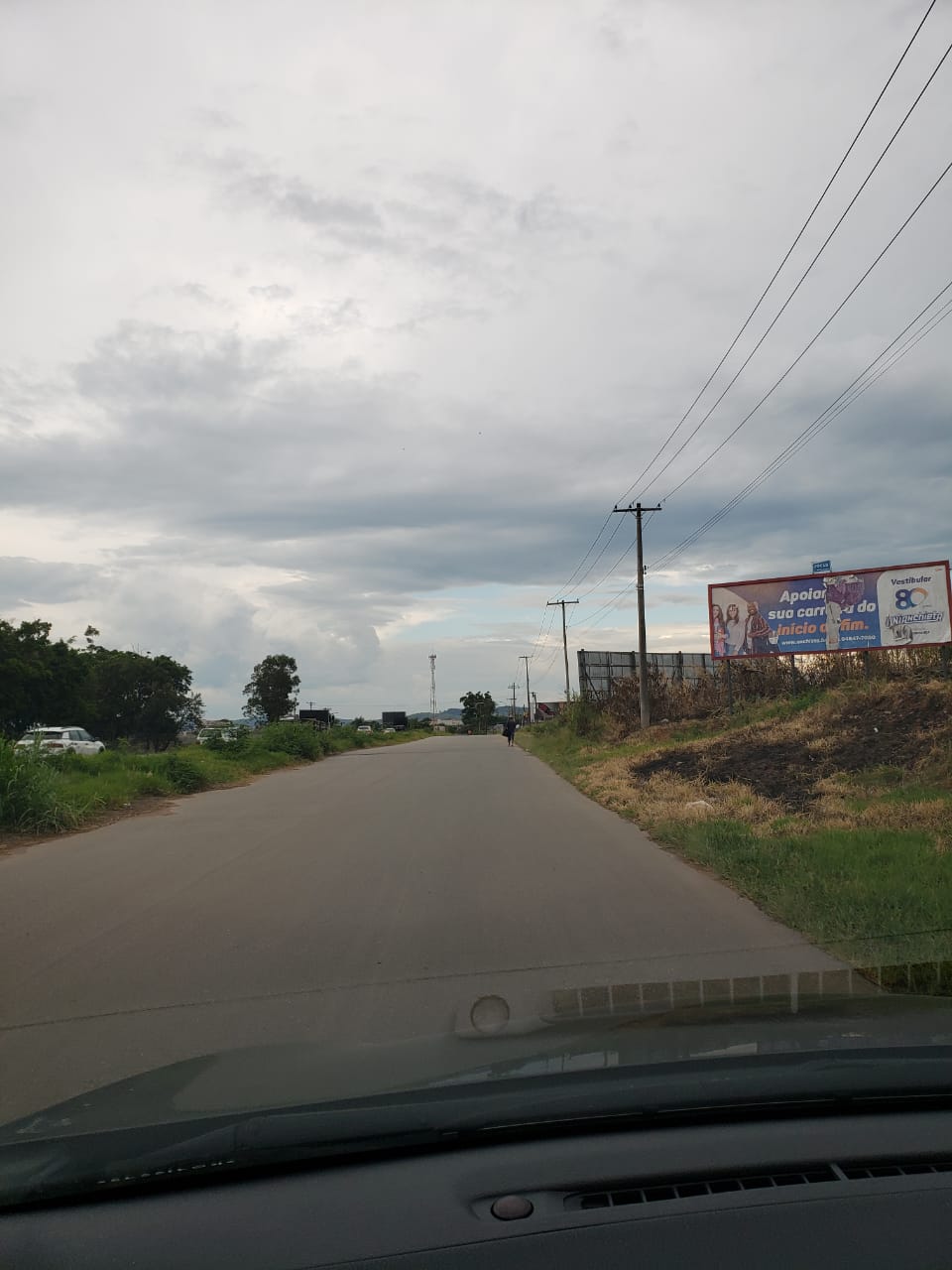 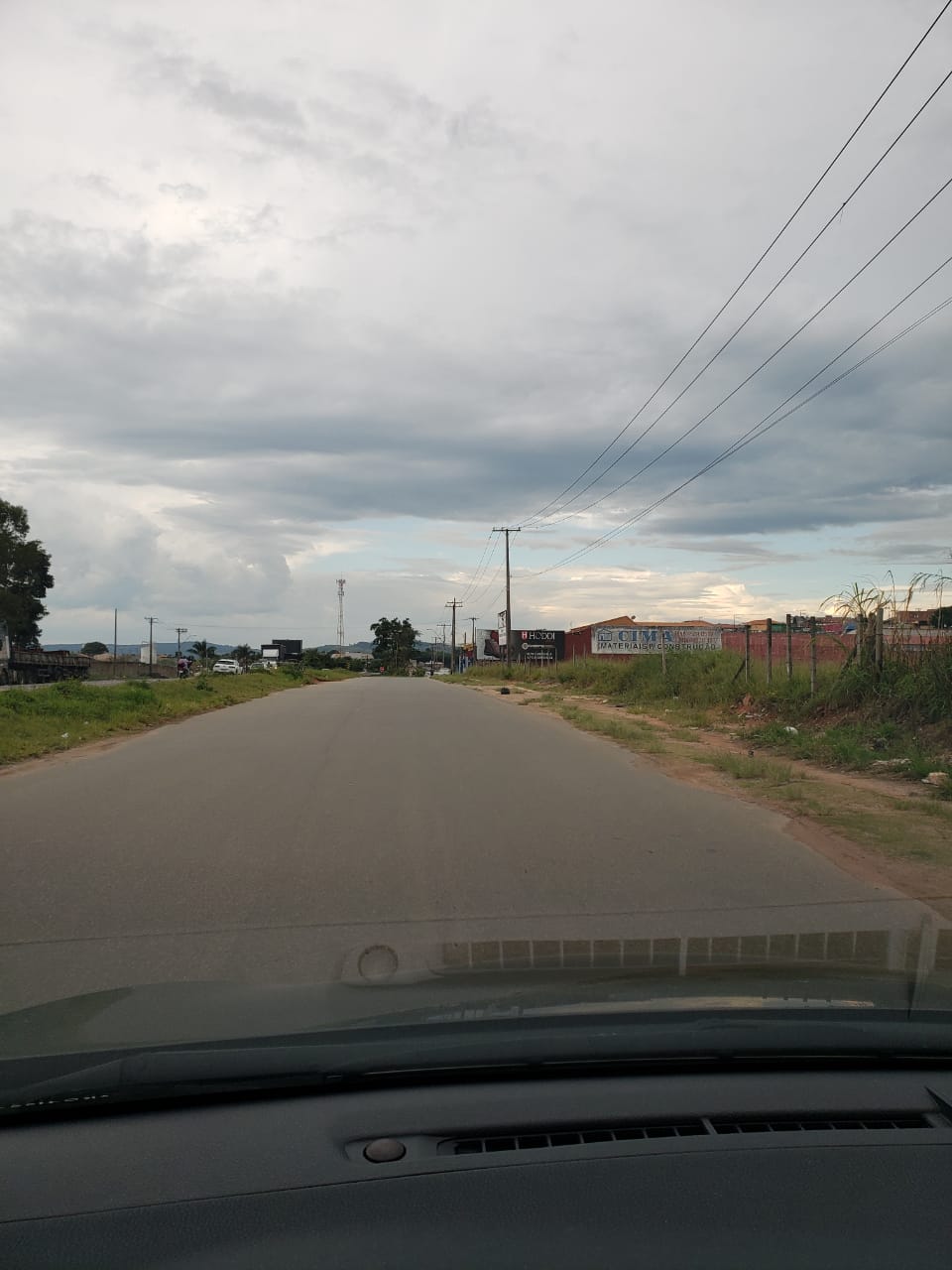 